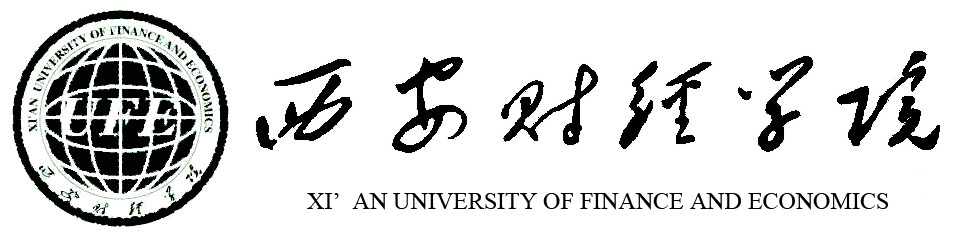 全日制硕士专业学位研究生专业实践计划表姓          名:                   电          话:                    是否应届本科生:                   学  科  专  业:                   校  内  导  师:                    校  外  导  师:                   填  表  日  期:                     西安财经学院研究生部制填表说明专业实践是全日制硕士专业学位研究生重要的教学环节，充分、高质量的专业实践是专业学位教育质量的重要保证，请认真做好实践计划。    一、实践要求全日制硕士专业学位研究生在学期间，必须保证不少于半年的专业实践，应届本科毕业生的专业实践时间原则上不少于1年。可采用集中实践与分段实践相结合的方式。专业学位研究生的学位论文选题及研究内容应来源于专业实践。研究生应于第二学期结束前提交该实践计划，并严格按照计划执行。如有变动，须重新申请。    二、组织落实    专业实践由培养学院统一安排。    三、时间安排    专业实践一般应安排在第二学期期中以后开始至答辩以前结束。    四、考核方式    每位全日制硕士专业学位研究生在专业实践过程中记录《全日制硕士专业学位研究生专业实践日志》，专业实践完成后将日志交培养学院备案，并认真填写《全日制硕士专业学位研究生专业实践总结报告》。实践报告经审核通过者，方可参加学位论文答辩。实践单位地  点1. 1. 1. 2. 实践单位名  称1. 1. 1. 2. 实践单位联系人及电话1.         1.         1.         2. 实践要求1. 实践要求的基本理论知识2. 实践要求的基本技能3. 通过该实践拟取得的成果1. 实践要求的基本理论知识2. 实践要求的基本技能3. 通过该实践拟取得的成果1. 实践要求的基本理论知识2. 实践要求的基本技能3. 通过该实践拟取得的成果1. 实践要求的基本理论知识2. 实践要求的基本技能3. 通过该实践拟取得的成果1. 实践要求的基本理论知识2. 实践要求的基本技能3. 通过该实践拟取得的成果实践安排时  间时  间地  点内  容内  容实践安排      年  月  日—    年  月  日      年  月  日—    年  月  日实践安排年  月  日—    年  月  日年  月  日—    年  月  日实践安排年  月  日—    年  月  日年  月  日—    年  月  日实践安排年  月  日—    年  月  日年  月  日—    年  月  日实践安排年  月  日—    年  月  日年  月  日—    年  月  日实践安排年  月  日—    年  月  日年  月  日—    年  月  日指导教师意见              指导教师（签字）：                   年       月       日指导教师意见              指导教师（签字）：                   年       月       日指导教师意见              指导教师（签字）：                   年       月       日指导教师意见              指导教师（签字）：                   年       月       日指导教师意见              指导教师（签字）：                   年       月       日指导教师意见              指导教师（签字）：                   年       月       日学科点意见              学科点负责人（签字）：               年       月       日学科点意见              学科点负责人（签字）：               年       月       日学科点意见              学科点负责人（签字）：               年       月       日学科点意见              学科点负责人（签字）：               年       月       日学科点意见              学科点负责人（签字）：               年       月       日学科点意见              学科点负责人（签字）：               年       月       日二级学院意见              学院负责人（签字）：                 年       月       日二级学院意见              学院负责人（签字）：                 年       月       日二级学院意见              学院负责人（签字）：                 年       月       日二级学院意见              学院负责人（签字）：                 年       月       日二级学院意见              学院负责人（签字）：                 年       月       日二级学院意见              学院负责人（签字）：                 年       月       日